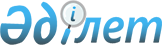 Об организации и финансировании общественных работ по Каратобинскому району на 2016 год
					
			Утративший силу
			
			
		
					Постановление акимата Каратобинского района Западно-Казахстанской области от 25 января 2016 года № 11. Зарегистрировано Департаментом юстиции Западно-Казахстанской области 12 февраля 2016 года № 4259. Утратило силу постановлением акимата Каратобинского района Западно-Казахстанской области от 11 ноября 2016 года № 179      Сноска. Утратило силу постановлением акимата Каратобинского района Западно-Казахстанской области от 11.11.2016 № 179 (вводится в действие по истечении десяти календарных дней после дня его первого официального опубликования).

      Примечание РЦПИ.

      В тексте документа сохранена пунктуация и орфография оригинала.

      Руководствуясь Законом Республики Казахстан от 23 января 2001 года "О местном государственном управлении и самоуправлении в Республике Казахстан", Законом Республики Казахстан от 23 января 2001 года "О занятости населения", постановлением Правительства Республики Казахстан от 19 июня 2001 года № 836 "О мерах по реализации Закона Республики Казахстан от 23 января 2001 года "О занятости населения" и с учетом заявок работодателей, акимат района ПОСТАНОВЛЯЕТ:

      1. Организовать общественные работы по Каратобинскому району на 2016 год, путем создания временных рабочих мест предназначены специально для безработных.

      2. Утвердить прилагаемый перечень организаций, в которых будут проводиться общественные работы, виды, объемы и конкретные условия общественных работ, размеры оплаты труда участников и источники их финансирования и определить спрос и предложение на общественные работы по Каратобинскому району на 2016 год.

      3. Признать утратившими силу постановления акимата Каратобинского района от 15 января 2015 года № 9 "Об организации и финансировании общественных работ по Каратобинскому району на 2015 год" (зарегистрированное в Реестре государственной регистрации нормативных правовых актов № 3804, опубликованное 13 февраля 2015 года в газете "Қаратөбе өңірі") и постановления акимата Каратобинского района от 6 марта 2015 года № 47 "О внесении изменения в постановление акимата Каратобинского района от 15 января 2015 года № 9 "Об организации и финансировании общественных работ по Каратобинскому району на 2015 год" (зарегистрированное в Реестре государственной регистрации нормативных правовых актов № 3868, опубликованное 10 апреля 2015 года в газете "Қаратөбе өңірі").

      4. Руководителю аппарата акима района (К.Суйеугалиев) обеспечить государственную регистрацию данного постановления в органах юстиции, его официальное опубликование в информационно-правовой системе "Әділет" и в средствах массовой информации.

      5. Контроль за исполнением настоящего постановления возложить на заместителя акима района С.Умурзакова.

      6. Настоящее постановление вводится в действие по истечении десяти календарных дней после дня первого официального опубликования.

 Перечень организаций, в которых будут производиться общественные работы, виды, объемы и конкретные условия общественных работ, размеры оплаты труда участников и источники их финансирования и определение спроса и предложения на общественные работы по Каратобинскому району на 2016 год
					© 2012. РГП на ПХВ «Институт законодательства и правовой информации Республики Казахстан» Министерства юстиции Республики Казахстан
				
      Аким района

А.Шахаров
Утвержден
постановлением акимата
Каратобинского района
от 25 января 2016 года № 11№

Перечень организаций в которых будут проводиться общественные работы

Виды общественных работ

Объем общественных работ

Конкретные условия общественных работ

Размер оплаты труда участников

Источник финансирования

Спрос на общественные работы

Предложение на общественные работы

1

2

3

4

5

6

7

8

9

1

Государственное учреждение "Аппарат акима Каратобинского сельского округа" 

Оказание помощи в уборке территории

Не менее 5000 квадратных метров

Не более 40 часов в неделю, учитывая ограничения, предусмотренные трудовым законодательством Республики Казахстан, с двумя выходными днями, перерывом для отдыха и приема пищи не менее одного часа

На основании трудового договора, не ниже минимальной заработной платы установленной действующим Законом Республики Казахстан "О республиканском бюджете на 2016-2018 годы"

За счет бюджетных средств и средств работодателей по их заявкам

100

100

1

Государственное учреждение "Аппарат акима Каратобинского сельского округа" 

Оказание помощи в благоустройстве

Не менее 1000 квадратных метров

Не более 40 часов в неделю, учитывая ограничения, предусмотренные трудовым законодательством Республики Казахстан, с двумя выходными днями, перерывом для отдыха и приема пищи не менее одного часа

На основании трудового договора, не ниже минимальной заработной платы установленной действующим Законом Республики Казахстан "О республиканском бюджете на 2016-2018 годы"

За счет бюджетных средств и средств работодателей по их заявкам

100

100

2

Государственное учреждение "Аппарат акима Жусандойского сельского округа" 

Оказание помощи в уборке территории

Не менее 2000 квадратных метров

Не более 40 часов в неделю, учитывая ограничения, предусмотренные трудовым законодательством Республики Казахстан, с двумя выходными днями, перерывом для отдыха и приема пищи не менее одного часа

На основании трудового договора, не ниже минимальной заработной платы установленной действующим Законом Республики Казахстан "О республиканском бюджете на 2016-2018 годы"

За счет бюджетных средств и средств работодателей по их заявкам

40

40

2

Государственное учреждение "Аппарат акима Жусандойского сельского округа" 

Оказание помощи в благоустройстве

Не менее 500 квадратных метров

Не более 40 часов в неделю, учитывая ограничения, предусмотренные трудовым законодательством Республики Казахстан, с двумя выходными днями, перерывом для отдыха и приема пищи не менее одного часа

На основании трудового договора, не ниже минимальной заработной платы установленной действующим Законом Республики Казахстан "О республиканском бюджете на 2016-2018 годы"

За счет бюджетных средств и средств работодателей по их заявкам

40

40

3

Государственное учреждение "Аппарат акима Саралжинского сельского округа" 

Оказание помощи в уборке территории

Не менее 2500 квадратных метров

Не более 40 часов в неделю, учитывая ограничения, предусмотренные трудовым законодательством Республики Казахстан, с двумя выходными днями, перерывом для отдыха и приема пищи не менее одного часа

На основании трудового договора, не ниже минимальной заработной платы установленной действующим Законом Республики Казахстан "О республиканском бюджете на 2016–2018 годы"

За счет бюджетных средств и средств работодателей по их заявкам

40

40

3

Государственное учреждение "Аппарат акима Саралжинского сельского округа" 

Оказание помощи в благоустройстве

Не менее 500 квадратных метров

Не более 40 часов в неделю, учитывая ограничения, предусмотренные трудовым законодательством Республики Казахстан, с двумя выходными днями, перерывом для отдыха и приема пищи не менее одного часа

На основании трудового договора, не ниже минимальной заработной платы установленной действующим Законом Республики Казахстан "О республиканском бюджете на 2016–2018 годы"

За счет бюджетных средств и средств работодателей по их заявкам

40

40

4

Государственное учреждение "Аппарат акима Аккозинского сельского округа"

Оказание помощи в уборке территории

Не менее 2000 квадратных метров

Не более 40 часов в неделю, учитывая ограничения, предусмотренные трудовым законодательством Республики Казахстан, с двумя выходными днями, перерывом для отдыха и приема пищи не менее одного часа

На основании трудового договора, не ниже минимальной заработной платы установленной действующим Законом Республики Казахстан "О республиканском бюджете на 2016–2018 годы"

За счет бюджетных средств и средств работодателей по их заявкам

30

30

4

Государственное учреждение "Аппарат акима Аккозинского сельского округа"

Оказание помощи в благоустройстве

Не менее 450 квадратных метров

Не более 40 часов в неделю, учитывая ограничения, предусмотренные трудовым законодательством Республики Казахстан, с двумя выходными днями, перерывом для отдыха и приема пищи не менее одного часа

На основании трудового договора, не ниже минимальной заработной платы установленной действующим Законом Республики Казахстан "О республиканском бюджете на 2016–2018 годы"

За счет бюджетных средств и средств работодателей по их заявкам

30

30

5

Государственное учреждение "Аппарат акима Коскульского сельского округа" 

Оказание помощи в уборке территории

Не менее 2500 квадратных метров

Не более 40 часов в неделю, учитывая ограничения, предусмотренные трудовым законодательством Республики Казахстан, с двумя выходными днями, перерывом для отдыха и приема пищи не менее одного часа

На основании трудового договора, не ниже минимальной заработной платы установленной действующим Законом Республики Казахстан "О республиканском бюджете на 2016–2018 годы"

За счет бюджетных средств и средств работодателей по их заявкам

40

40

5

Государственное учреждение "Аппарат акима Коскульского сельского округа" 

Оказание помощи в благоустройстве

Не менее 500 квадратных метров

Не более 40 часов в неделю, учитывая ограничения, предусмотренные трудовым законодательством Республики Казахстан, с двумя выходными днями, перерывом для отдыха и приема пищи не менее одного часа

На основании трудового договора, не ниже минимальной заработной платы установленной действующим Законом Республики Казахстан "О республиканском бюджете на 2016–2018 годы"

За счет бюджетных средств и средств работодателей по их заявкам

40

40

6

Государственное учреждение "Аппарат акима Егиндикульского сельского округа" 

Оказание помощи в уборке территории

Не менее 2500 квадратных метров

Не более 40 часов в неделю, учитывая ограничения, предусмотренные трудовым законодательством Республики Казахстан, с двумя выходными днями, перерывом для отдыха и приема пищи не менее одного часа

На основании трудового договора, не ниже минимальной заработной платы установленной действующим Законом Республики Казахстан "О республиканском бюджете на 2016–2018 годы"

За счет бюджетных средств и средств работодателей по их заявкам

60

60

6

Государственное учреждение "Аппарат акима Егиндикульского сельского округа" 

Оказание помощи в благоустройстве

Не менее 500 квадратных метров

Не более 40 часов в неделю, учитывая ограничения, предусмотренные трудовым законодательством Республики Казахстан, с двумя выходными днями, перерывом для отдыха и приема пищи не менее одного часа

На основании трудового договора, не ниже минимальной заработной платы установленной действующим Законом Республики Казахстан "О республиканском бюджете на 2016–2018 годы"

За счет бюджетных средств и средств работодателей по их заявкам

60

60

7

Государственное учреждение "Аппарат акима Каракульского сельского округа" 

Оказание помощи в уборке территории

Не менее 2400 квадратных метров

Не более 40 часов в неделю, учитывая ограничения, предусмотренные трудовым законодательством Республики Казахстан, с двумя выходными днями, перерывом для отдыха и приема пищи не менее одного часа

На основании трудового договора, не ниже минимальной заработной платы установленной действующим Законом Республики Казахстан "О республиканском бюджете на 2016–2018 годы"

За счет бюджетных средств и средств работодателей по их заявкам

40

40

7

Государственное учреждение "Аппарат акима Каракульского сельского округа" 

Оказание помощи в благоустройстве

Не менее 400 квадратных метров

Не более 40 часов в неделю, учитывая ограничения, предусмотренные трудовым законодательством Республики Казахстан, с двумя выходными днями, перерывом для отдыха и приема пищи не менее одного часа

На основании трудового договора, не ниже минимальной заработной платы установленной действующим Законом Республики Казахстан "О республиканском бюджете на 2016–2018 годы"

За счет бюджетных средств и средств работодателей по их заявкам

40

40

8

Государственное учреждение "Аппарат акима Сулыкольского сельского округа" 

Оказание помощи в уборке территории

Не менее 2500 квадратных метров

Не более 40 часов в неделю, учитывая ограничения, предусмотренные трудовым законодательством Республики Казахстан, с двумя выходными днями, перерывом для отдыха и приема пищи не менее одного часа

На основании трудового договора, не ниже минимальной заработной платы установленной действующим Законом Республики Казахстан "О республиканском бюджете на 2016-2018 годы"

За счет бюджетных средств и средств работодателей по их заявкам

40

40

8

Государственное учреждение "Аппарат акима Сулыкольского сельского округа" 

Оказание помощи в благоустройстве

Не менее 1500 квадратных метров

Не более 40 часов в неделю, учитывая ограничения, предусмотренные трудовым законодательством Республики Казахстан, с двумя выходными днями, перерывом для отдыха и приема пищи не менее одного часа

На основании трудового договора, не ниже минимальной заработной платы установленной действующим Законом Республики Казахстан "О республиканском бюджете на 2016-2018 годы"

За счет бюджетных средств и средств работодателей по их заявкам

40

40

9

Республиканское государственное учреждение "Отдел по делам обороны Каратобинского района Западно-Казахстанской области" Министерства обороны Республики Казахстан

Оказание помощи в делопроизводстве

По мере необходимости

Не более 40 часов в неделю, учитывая ограничения, предусмотренные трудовым законодательством Республики Казахстан, с двумя выходными днями, перерывом для отдыха и приема пищи не менее одного часа

На основании трудового договора, не ниже минимальной заработной платы установленной действующим Законом Республики Казахстан "О республиканском бюджете на 2016–2018 годы"

За счет бюджетных средств и средств работодателей по их заявкам

2

2

10

Государственное учреждение "Прокуратура Западно-Казахстанской области" (Прокуратура Каратобинского района)

Оказание помощи в делопроизводстве

По мере необходимости

Не более 40 часов в неделю, учитывая ограничения, предусмотренные трудовым законодательством Республики Казахстан, с двумя выходными днями, перерывом для отдыха и приема пищи не менее одного часа

На основании трудового договора, не ниже минимальной заработной платы установленной действующим Законом Республики Казахстан "О республиканском бюджете на 2016–2018 годы"

За счет бюджетных средств и средств работодателей по их заявкам

1

1

11

Каратобинское районное государственное коммунальное предприятие на праве хозяйственного ведения Акимата Каратобинского района

Оказание помощи в сфере водоснабжения

По мере необходимости

Не более 40 часов в неделю, учитывая ограничения, предусмотренные трудовым законодательством Республики Казахстан, с двумя выходными днями, перерывом для отдыха и приема пищи не менее одного часа

На основании трудового договора, не ниже минимальной заработной платы установленной действующим Законом Республики Казахстан "О республиканском бюджете на 2016–2018 годы"

За счет бюджетных средств и средств работодателей по их заявкам

60

60

12

Государственное учреждение "Канцелярия Западно-Казахстанского областного суда Департамента по обеспечению деятельности судов при Верховном Суде Республики Казахстан (аппарата Верховного Суда Республики Казахстан)" (Каратобинский районный суд)

Оказание помощи в делопроизводстве, доставка документов

По мере необходимости

Не более 40 часов в неделю, учитывая ограничения, предусмотренные трудовым законодательством Республики Казахстан, с двумя выходными днями, перерывом для отдыха и приема пищи не менее одного часа

На основании трудового договора, не ниже минимальной заработной платы установленной действующим Законом Республики Казахстан "О республиканском бюджете на 2016–2018 годы"

За счет бюджетных средств и средств работодателей по их заявкам

1

1

13

Филиал Республиканского государственного предприятия "Центр обслуживания населения" по Западно-Казахстанской области" (подразделения Каратобинского района)

Доставка документов

По мере необходимости

Не более 40 часов в неделю, учитывая ограничения, предусмотренные трудовым законодательством Республики Казахстан, с двумя выходными днями, перерывом для отдыха и приема пищи не менее одного часа

На основании трудового договора, не ниже минимальной заработной платы установленной действующим Законом Республики Казахстан "О республиканском бюджете на 2016–2018 годы"

За счет бюджетных средств и средств работодателей по их заявкам

2

2

14

Республиканское государственное казенное предприятие "Государственный центр по выплате пенсий Министерства здравоохранения и социального развития Республики Казахстан" (филиал Западно-Казахстанской области, подразделения Каратобинского района)

Оказание помощи в делопроизводстве

По мере необходимости

Не более 40 часов в неделю, учитывая ограничения, предусмотренные трудовым законодательством Республики Казахстан, с двумя выходными днями, перерывом для отдыха и приема пищи не менее одного часа

На основании трудового договора, не ниже минимальной заработной платы установленной действующим Законом Республики Казахстан "О республиканском бюджете на 2016–2018 годы"

За счет бюджетных средств и средств работодателей по их заявкам

1

1

